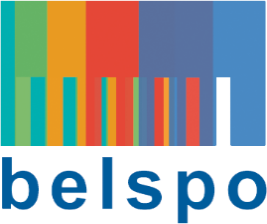 FEDERAAL WETENSCHAPSBELEIDONDERZOEKSPROGRAMMA voor AARDOBSERVATIE PER SATELLIET STEREO IVAANVRAAG VOOR VERLENGING EN/OF BUDGETOVERDRACHTVerlenging: ja/neeDe verlenging van een contract wordt door de projectcoördinator ingediend ten laatste twee maanden voor de beëindiging van de werkzaamheden zoals bepaald in het contract.Duur van de verlenging: XX maanden, t.e.m. XX/XX/20XXBudgetoverdracht(en) aangevraagd door de partner:Betreft enkel overdrachten tussen uitgavencategorieën (de overdracht van saldi binnen dezelfde categorie gebeurt automatisch). De aanvraag moet ten laatste ingediend worden in het semester dat volgt op de vaststelling van de kredietoverschrijding bij een uitgavenpost.Begrotingstabel vóór overdracht (in euro)Begrotingstabel na overdracht (in euro)4.	Motivering v de avraag voor verlenging en/of voor budget-overdracht:DATUM :NAAM EN HANDTEKENING :promotor							financieel beheerder		CONTRACT NUMMER:SR/ACRONIEM:PROMOTOR:INSTELLING:AMOUNT (EUR)PersonnelOperationsSpecific operationsOverheadsEquipmentSub-contractingInternational collaborationTOTALAMOUNT (EUR)PersonnelOperationsSpecific operationsOverheadsEquipmentSub-contractingInternational collaborationTOTALVAK BESTEMD VOOR POD WETENSCHAPSBELEIDAkkoord van POD WetenschapsbeleidDatum:Programmabeheerder						Financieel beheerder(Naam en handtekening)